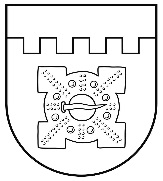 LATVIJAS REPUBLIKADOBELES NOVADA DOMEBrīvības iela 17, Dobele, Dobeles novads, LV-3701Tālr. 63707269, 63700137, 63720940, e-pasts dome@dobele.lvLĒMUMSDobelē2022. gada 30. jūnijā	                                                                                                 Nr.298/11(prot.Nr.11, 27.§)Par valstij piederošā nekustamā  īpašuma “V1136” Bēnes pagastā, Dobeles novadā, pārņemšanu pašvaldības īpašumāDobeles novada dome ir izskatījusi valsts sabiedrības ar ierobežotu atbildību “Latvijas valsts ceļi” iesniegumu (reģistrēts pašvaldībā 08.06.2022., Nr. 2.4/2022/3416) par valstij piederošā nekustamā īpašuma “V1136” Bēnes pagastā, Dobeles novadā, kadastra numurs 4650 002 0101 nodošanu Dobeles novada pašvaldībai.Izskatot ierosinājumu, Dobeles novada dome konstatēja:Nekustamais īpašums “V1136” Bēnes pagastā, Dobeles novadā, kadastra numurs 4650 002 0101, sastāv no zemes vienības ar kadastra apzīmējumu 4650 002 0101, platība 3,94 ha, un uz tās izbūvētas kompleksas inženierbūves “Autoceļš V1136 km 0,000-2,096” ar kadastra apzīmējumu 4650 002 0101 001.Nekustamā īpašuma “V1136” Bēnes pagastā, Dobeles novadā, tiesiskais valdītājs ir Latvijas valsts Satiksmes ministrijas personā.Saskaņā ar likuma „Par pašvaldībām” 15.panta 2.punktu, 21.panta pirmās daļas 17. un 27.punktiem, Publiskas personas mantas atsavināšanas likuma 3.panta pirmās daļas 6.punktu, 4.panta pirmo daļu, 5.panta pirmo daļu, 42.panta otro daļu, 43.pantu un 2018.gada 13.februāra Ministru kabineta noteikumu “Grāmatvedības uzskaites kārtība budžeta iestādēs” 345.punktu, atklāti balsojot: PAR – 14 (Ģirts Ante, Kristīne Briede, Sarmīte Dude, Andris Podvinskis, Ainārs Meiers, Edgars Gaigalis, Ivars Gorskis, Linda Karloviča, Edgars Laimiņš, Sanita Olševska, Viesturs Reinfelds, Dace Reinika, Guntis Safranovičs, Andrejs Spridzāns), PRET – nav, ATTURAS – 1 (Māris Feldmanis), Dobeles novada dome NOLEMJ:Pārņemt Dobeles novada pašvaldības īpašumā bez atlīdzības Latvijas valstij Satiksmes ministrijas personā piederošo nekustamo īpašumu “V1136” Bēnes pagastā, Dobeles novadā, kadastra numurs 4650 002 0101, kas sastāv no zemes vienības ar kadastra apzīmējumu 4650 002 0101, platība 3,94 ha, un uz tās izbūvētas kompleksas inženierbūves “Autoceļš V1136 km 0,000-2,096” ar kadastra apzīmējumu 4650 002 0101 001 posmu  0,000 – 2,096 km likumā “Par pašvaldībām” 15.panta 2.punktā noteiktās pašvaldības funkcijas -  gādāt par savas administratīvās teritorijas labiekārtošanu un sanitāro tīrību (ielu, ceļu un laukumu būvniecība, rekonstruēšana un uzturēšana; ielu, laukumu un citu publiskai lietošanai paredzēto teritoriju apgaismošana; parku, skvēru un zaļo zonu ierīkošana un uzturēšana; atkritumu savākšanas un izvešanas kontrole; pretplūdu pasākumi; kapsētu un beigto dzīvnieku apbedīšanas vietu izveidošana un uzturēšana) nodrošināšanai.Noteikt, ka Latvijas valsts Satiksmes ministrijas personā nodod un Dobeles novada pašvaldība pieņem nekustamo īpašumu ar nodošanas-pieņemšanas aktu un pievienotu  izziņu par ilgtermiņa ieguldījumu uzskaiti.Dobeles novada pašvaldībai, nostiprinot īpašuma tiesības uz nekustamo īpašumu, norādīt, ka īpašuma tiesības nostiprinātas uz laiku, kamēr Dobeles novada pašvaldība nodrošina šā lēmuma 1.punktā minētās funkcijas īstenošanu.Dobeles novada pašvaldībai nodot nekustamo īpašumu bez atlīdzības Latvijas valstij Satiksmes ministrijas personā, ja tas vairs netiek izmantots šā lēmuma 1.punktā minētās funkcijas īstenošanai.Domes priekšsēdētājs                                                                                                     I.Gorskis